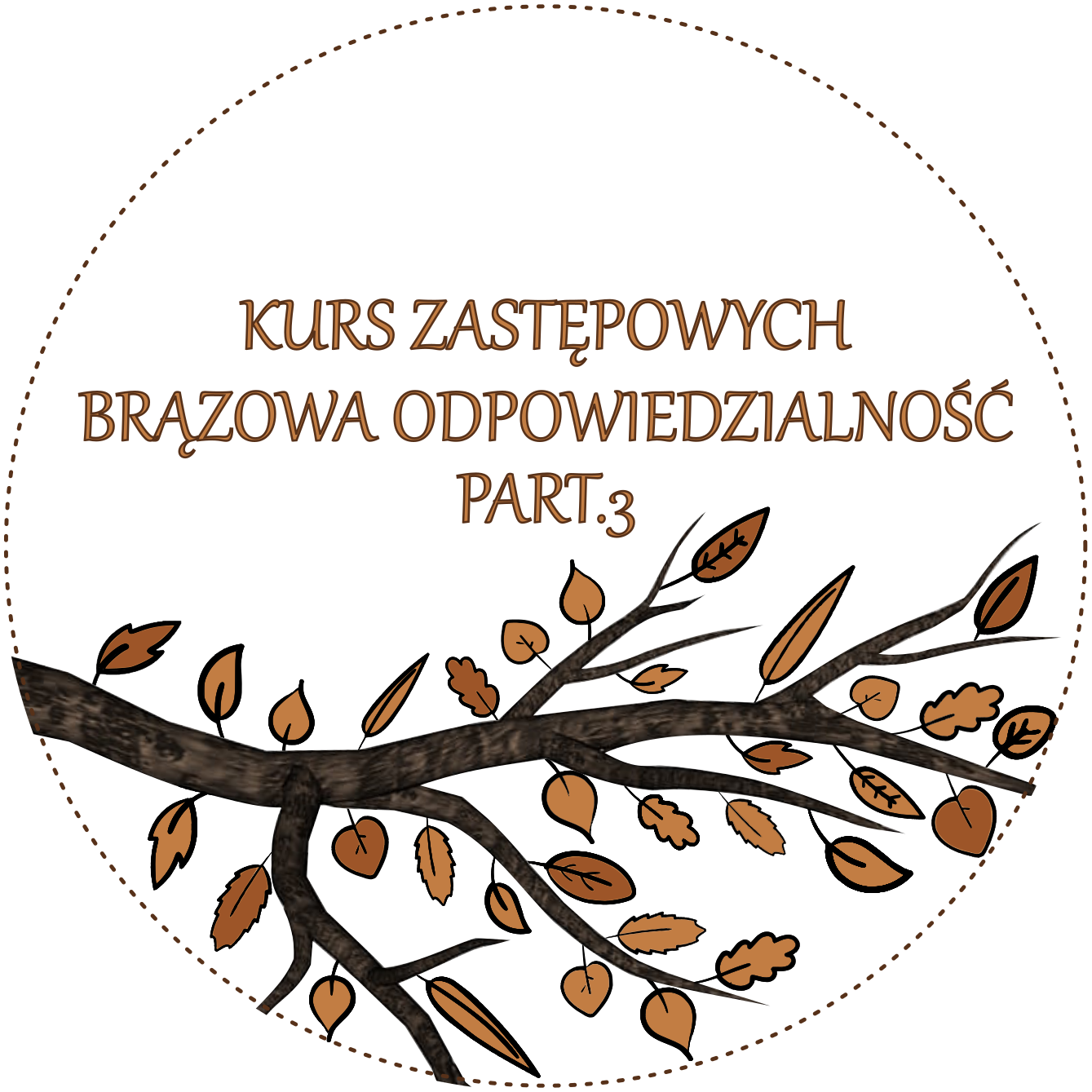 Organizator kursu Hufiec ZHP Kolno im. Jana Bytnara RudegoCzas i miejsce trwania kursu Kurs odbywać będzie się w cyklu 5 spotkań w terminie 10.08.- 19.08.2020 r. I spotkanie – 10.08.2020 w godzinach 9:00 – 15:00II spotkanie – 12.08.2020 w godzinach 9:00 – 15:00III spotkanie – 14.08.2020 w godzinach 9:00 – 15:00IV spotkanie – 17.08.2020 w godzinach 9:00 – 15:00V spotkanie – 19.08.2020 w godzinach 9:00 – 15:00Spotkania rozpoczynać będą się od godziny 9:00. W ciągu trwania spotkań przewidziane są przerwy.Kadra kursu komendant: hm. Martyna Fankulewska HRkadra kursu: pwd. Jakub Slatina HOpwd. Julia Wiktoria Rutkowska HOpwd. Wiktoria Szymańska HOpwd. Weronika Rutkowska HOpwd. Paulina Bałdyga HRWarunki przyjęcia na kurs wiek min. 10 lat; złożone Przyrzeczenie Harcerskie, opłacone składki członkowskie;pełnienie funkcji zastępowego/ej lub chęć objęcia takiej funkcji; przesłanie ankiety zgłoszeniowej z rekomendacją przełożonego/ej;zgoda rodzica lub pełnoprawnego opiekuna;oświadczenie dotyczące COVID;terminowe zgłoszenie się i opłacenie uczestnictwa;posiadanie pełnego, regulaminowego umundurowania.W związku z ograniczoną ilością miejsc w pierwszej kolejności będą brani pod uwagę przyboczni i osoby mające objąć funkcję przybocznego w najbliższym czasie. O wynikach rekrutacji kandydaci zostaną poinformowani drogą mailową. W przypadku dużej ilości zgłoszeń i wyrażenia chęci wzięcia w nich udziału przez kandydatów odbędzie się druga tura kursu w terminie późniejszymZasady zgłoszeńKrok 1  - Do dnia 07.08.2020 wypełnij ankietę zgłoszeniową pod linkiem:https://forms.office.com/Pages/ResponsePage.aspx?id=Ho024XU55kyJPfw1H9RNzbJJSWv0691AkL4tdzBFv1JUMEczMlVCT0VJOUgwUVBEQVRMTlBEMlcxSS4uKrok 2 Do dnia 08.08.2020 należy dokonać wpłaty dodatkowej składki członkowskiej w wysokości 30 zł na konto: Bank BGŻ BNP Paribas, Numer konta: 41 2030 0045 1110 0000 0269 8780Krok 3W dniu 09.07.2020 na podany adres e-mail uczestnicy otrzymają wiadomość o dokładnym miejscu zajęć i dokładnym harmonogramie tematów.Odpłatność Wpłata za kurs w wysokości : 30 zł, w ramach opłaty za kurs uczestnicy mają zapewnione: Ubezpieczenie;Wrzątek i kącik herbaciany;Materiały programowe;Środki ochrony osobistej;Gadżety kursowe i nagrody rzeczowe.Kurs dofinansowany ze środków ROHIS.Cel ogólny kursu Dzięki kursowi uczestnicy/czki będą przygotowani do pełnienia funkcji zastępowego/ej w drużynie. Każde z zajęć dostarczą niezbędnych informacji i umożliwią zdobycie umiejętności, które pozwolą współtworzyć życie drużyny. Warunki zaliczenia kursu:Oceny kursanta dokonuje komenda kursu na podstawie: aktywnego udziału w zajęciach;wykonanie zadań: stworzenie obrzędowości całym zastępem kursowym;konspekt zbiórki drużyny;przeprowadzenie zbiórki pokazowej;plan pracy drużyny wypracowany razem z zastępem kursowym;rozpisanie karty próby na stopień i sprawność;napisanie i wygłoszenie gawędy na wybrany temat;zaliczenie testu na koniec kursu. Z materiałów wypracowanych na kursie powstanie Zielnik Pomysłów. Osoby, które ukończą kurs otrzymają patent zastępowego, zaś osoby, które nie spełnią warunków ukończenia kursu otrzymają potwierdzenie uczestnictwa w kursie.Obrzędowość kursu Kurs zastępowych „Brązowa Odpowiedzialność Part.3” swoją nazwą jak i fabułą nawiązywać będzie do ochrony przyrody. Uczestnicy podczas kursu będą mogli wcielić się w ekologów. Zastępowy jako osoba odpowiedzialna za swój zastęp, powinna być odpowiedzialna za wszystko co go otacza, dawać dobry przykład swoim członkom zastępu. Podczas kursu będziemy przekazywać niezbędną wiedzę, pobudzać zapał harcerzy do dalszego rozwoju. Podczas kursu nie zabraknie walki ze złymi nawykami czy to w pracy harcerskiej czy ochronie przyrody.Wyposażenie uczestnika Zgoda rodziców lub opiekunów prawnych z podpisami; Oświadczenie rodziców lub opiekunów prawnych w sprawie COVID;regulaminowy mundur (pełne umundurowanie) z nakryciem głowy; strój do zajęć terenowych (ciepła odzież) i strój obrzędowy; buty na zmianę; kubek, sztućce;gitara (jak ktoś gra); bezwzględnie – dobry humor i świetne pomysły.Tematyka zajęć Sylwetka zastępowego, rola i zadania zastępowego w DH, planowanie własnego rozwoju, wprowadzenie do metody i metodyk, instrumenty metodyczne, Prawo i Przyrzeczenie harcerskie, obrzędowość, zasady dobrej zbiórki, warsztat pracy zastępowego, techniki harcerskie, formy pracy, bezpieczeństwo i podstawowe regulaminy, dokumentacja zastępu12. Kontakt Komendant Kursu – hm. Martyna Fankulewska HR, 516 512 592 e-mail: martyna.fankulewska@zhp.net.plWięcej informacji o kursie na stronie internetowej hufca: http://kolno.zhp.pl/ lub mailowo. Ramowy plan dnia Dzień pierwszy – 22.07.2020Rejestracja uczestników, wprowadzenie w fabułę kursu.Zajęcia kursowe przeplatające się z przerwami (maksymalnie 4 zajęcia w ciągu dnia)Podsumowanie i zakończenie dniaDni od drugiego do czwartego - 24.07.2020, 27.07.2020, 29.07.2020Przypomnienie zdobytej wcześniej wiedzy.Zajęcia kursowe przeplatające się z przerwami (maksymalnie 4 zajęcia w ciągu dnia)Podsumowanie i zakończenie dniaDzień piąty – 31.07.2020Przypomnienie zdobytej wcześniej wiedzy.Zajęcia kursowe przeplatające się z przerwami (maksymalnie 4 zajęcia w ciągu dnia)Test sprawdzający wiedzęIndywidualne rozmowy z kursantamiPodsumowanie i zakończenie całego kursuDokładny rozkład zajęć uczestnicy otrzymają drogą mailową do dnia 09.08.2020 r.